DOHODA O PROVEDENÍ PRÁCEpodle zákona č. 262/2006 Sb. zákoníku práceuzavřená níže uvedeného dne, měsíce a rokumezi níže uvedenými smluvními stranamiSmluvní stranyStrana zelených, sídlem náměstí Hrdinů 1125/8, 140 00 Praha 4, IČ 00409740, registrovaná v Seznamu politických stran a hnutí vedeném Ministerstvem vnitra, číslo registrace AVS/1-260/90, zastoupená Jitkou Nesrstovou, místopředsedkyní Strany zelených (zaměstnavatel).Jana Nováková, narozena 30. 2. 1990, bytem Zelená 1860/3, 900 00 Hluboká nad Vltavou, číslo OP 000000000, bankovní účet č. 0000000000/0000 vedený u České Spořitelny, a.s. (zaměstnanec).1	Předmět dohody1.1	Zaměstnanec se zavazuje vykonávat pro zaměstnavatele po dobu trvání této dohody práci na pozici …, a zaměstnavatel se zavazuje zaplatit zaměstnanci za tuto práci odměnu ve výši … Kč a za podmínek stanovených touto dohodou.1.2	Náplní práce zaměstnance na pozici … je ... a další činnost vykonávaná dle pokynů zaměstnavatele v době trvání této dohody (v souvislosti s volbami do zastupitelstev krajů České republiky, vyhlášenými na 2. - 3. 10. 2020).2	Doba trvání dohody a rozsah práce2.1	Tato dohoda se uzavírá na dobu určitou od 1. 6. 2020 do 31. 10. 2020 v celkovém rozsahu 120 hodin.3	Odměna3.1	Zaměstnavatel se zavazuje platit zaměstnanci za provedenou práci odměnu ve výši … Kč hrubého za hodinu (Odměna). 3.2	Odměna je splatná na účet zaměstnance uvedený v záhlaví této dohody vždy do 10. dne měsíce následujícího po měsíci, ve kterém byla práce prováděna, ve výši dle rozsahu odpracovaných hodin v daném měsíci.4	Spolupráce smluvních stran4.1	Zaměstnanec se zavazuje sjednanou práci vykonávat osobně, pečlivě a svědomitě, dle pokynů zaměstnavatele a za podmínek stanovených touto dohodou, obecně závaznými právními předpisy a vnitřními předpisy zaměstnavatele.4.2	Zaměstnavatel se zavazuje zaměstnanci přidělovat práci a vytvářet mu podmínky k jejímu výkonu.4.3	Obě strany se zavazují poskytovat si při plnění této dohody potřebnou součinnost.4.4	Práva a povinnosti vyplývající z této dohody nelze bez písemného souhlasu druhé smluvní strany převádět na jinou osobu.4.5	O skutečnostech neupravených touto dohodou, platí obecná ustanovení zákona č. 262/2006 Sb., zákoník práce.4.6	Zaměstnanec je povinen zachovávat mlčenlivost v rozsahu Dohody o mlčenlivosti (Příloha 1), která tvoří nedílnou součást této dohody.5	Ukončení dohody 5.1	Tuto dohodu je možné zrušit dohodou smluvních stran ke sjednanému dni.5.2	Každá ze smluvních stran je oprávněna ukončit tuto dohodu výpovědí i bez uvedení důvodu s 15denní výpovědní dobou, která počíná dnem, v němž byla výpověď doručena druhé smluvní straně.6	Ostatní ujednání6.1	V souladu se Zákonem o zpracování osobních údajů č. 110/2019 Sb., zaměstnanec prohlašuje, že souhlasí se zpracováním a uchováním svých osobních údajů v evidenci zaměstnavatele. Zpracování a uchování osobních údajů bude sloužit pro vnitřní potřebu zaměstnavatele, a to v rozsahu nezbytném pro realizaci této dohody. Bude-li to účelné, zveřejní zaměstnavatel jméno a příjmení, e-mail a telefon zaměstnance na internetových stránkách Strany zelených či v jiných komunikačních kanálech za účelem jeho kontaktování ve spojitosti s jeho pracovní náplní. Podpisem této dohody uděluje zaměstnanec zaměstnavateli souhlas se zveřejněním uvedených osobních údajů. Souhlas je možné kdykoli odvolat zasláním e-mailu na soukromi@zeleni.cz. Více informací o ochraně osobních údajů ve Straně zelených najdete na www.zeleni.cz/soukromi.6.2	Tato dohoda je závazná i pro případné právní nástupce zaměstnavatele.6.3	Tato dohoda je vyhotovena ve dvou stejnopisech, z nichž každý má platnost originálu. Každá ze smluvních stran obdrží po jednom vyhotovení.6.4	Tato dohoda nabývá účinnosti dnem podpisu oběma smluvními stranami.6.5	Jakékoliv změny či doplňky dohody jsou platné pouze formou písemného dodatku, podepsaného oběma smluvními stranami.6.6	Jakékoliv spory, vyplývající z právních vztahů, založených touto dohodou, budou nejprve řešeny smírnou cestou a pouze v případech zásadních a přetrvávajících neshod soudní cestou.6.7	Smluvní strany výslovně prohlašují, že si dohodu přečetly, porozuměly jejímu obsahu a že byla sepsána na základě jejich skutečné a svobodné vůle. Na důkaz toho připojují svoje vlastnoruční podpisy.
V Praze dne 20. 5. 2020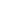 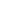 